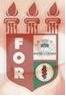 PLANILHA PARA CADASTROS DE LIVROS  BIBLIOTECA MARIA APARECIDA POURCHET CAMPOS        Classificação:     616.8.009.7                                    Código:	2585  Cutter:    S676i                                                    Data: Turma 2011Autor(s):  Soares, Antônia Jacqueline BarbosaTitulo:Influência dos hábitos parafuncionais na etiologia das desordens temporomandibulares: revisão de literaturaOrientador(a):  Profª. Renata Silva Mélo FernandesCoorientador(a): Edição:  1ª        Editora  Ed. Do Autor     Local:  Recife    Ano:  2011  Páginas:   45 Notas:  TCC – 1ª Turma graduação - 2011